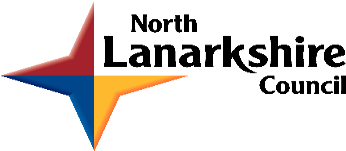 Driving Equity and ExcellenceImprovement Action PlanSession 2018-19Education, Youth & Communities PrioritiesPriority 1: Improvement in attainment, particularly literacy and numeracyImprovement ActionsEffective tracking and monitoring within the BGE and senior phase using and interpreting relevant dataUnderstanding achievement of a Level within the BGE incorporating progression frameworks and benchmarksRaising attainment in Literacy and NumeracyDevelop appropriate curriculum, national qualifications and opportunities for accredited achievementPriority 2:  Closing the attainment gap between the most and least disadvantaged childrenImprovement ActionsEffective analysis of data to identify the poverty related attainment gap Apply appropriate interventions to close the poverty related attainment gap and reduce barriers to whole school involvementEffective use of the Pupil Equity Fund to support targeted young peopleAppropriate use of universal and targeted interventions through the Scottish Attainment ChallengePriority 3:  Improvement in children and young people’s health and wellbeingImprovement ActionsDeveloping nurturing interventions and parental engagement to meet children and young people’s individual needsDevelop effective interventions to combat the impact of Adverse Childhood Experiences through increasing the resilience of our young peopleDevelop effective interventions including, physical, emotional, social, active health and healthy lifestyleEnsure transition enhances children and young people’s well-being and raises attainmentPriority 4:  Improvement in employability skills and sustained, positive school leaver destinations for all young peopleImprovement ActionsImprove the quality, accuracy, and use of leaver data to ensure positive outcomes for young peopleDevelop an effective approach to careers education which supports children and young people into sustained positive destinationsImprove the creativity and employability skills of our children and young peopleImprove the quality of our partnerships with employers and local organisations to develop an effective approach to careers educationRationale for the Improvement PlanPlease consider the following challenge questions when developing your rationale for the new School Improvement Plan.What action are we currently taking to ensure excellence and equity for all learners? Which attainment gaps exist in our school?What action do we need to take to close these gaps? What data will we use to monitor progress? What action are we currently taking which will address the four priorities in the NIF? How good are our children’s outcomes in these areas? What further targeted interventions do we need to plan next year to improve outcomes for key groups of learners? How well are we improving across the 6 key drivers in the NIF? School LeadershipTeacher ProfessionalismAssessment of Children’s ProgressParental EngagementSchool ImprovementPerformance InformationHow good are we now? What do we need to improve further? Which approaches to change will we use to ensure progress and impact with our key priorities? School Vision and Values“Working with others to turn dreams into reality.”We value happiness, safety and learning and understand the importance of trust, kindness, friendship and respect to achieve our vision.Audit and ConsultationIn arriving at our improvement priorities, the school has taken account of Education, Youth and Communities’ priorities, an audit of the previous year’s improvement plan and engagement with parents/carers and learners. Initial consultation with parents over vision and values. Consultation through parent council.Details of engagement with parents/carersDetails of engagement with learnersPupil consultation about vision and values. 2018-19 Improvement PlanWhen considering your School/Establishment Improvement Priorities, you are asked to provide links to the following, as well as the Quality Indicators within HGIOS4 and HGIOELC:School/Establishment:Muirhouse PrimaryDate Submitted:7th June 2018	Scottish Attainment Challenge School:NoPupil Equity Fund Allocation: £ 77,760Establishment Priority 1:To develop a curriculum rationale that reflects the vision, values and aims of the school and the principles of curriculum design.Establishment Priority 2:To develop consistent approaches to learning, teaching, moderation and assessment, including developing the use of data to track attainment and measure impact of interventions.Establishment Priority 3:To continue to develop and embed the principles of nurture into all aspects of and school life and pupil support.Establishment Priority 4:Education, Youth & Communities PrioritiesPEF InterventionsNIF DriversNIF PrioritiesImprovement in attainment, particularly literacy and numeracyClosing the attainment gap between the most and least disadvantaged childrenImprovement in children and young people’s health and wellbeingImprovement in employability skills and sustained, positive school leaver destinations for all young peopleEarly intervention and preventionSocial and emotional wellbeingPromoting healthy lifestylesTargeted approaches to literacy and numeracyPromoting a high quality learning experienceDifferentiated supportUsing evidence and dataEmployability and skills developmentEngaging beyond the schoolPartnership workingProfessional learning and leadershipResearch and evaluation to monitor impactSchool LeadershipTeacher ProfessionalismParental EngagementAssessment of Children’s ProgressSchool ImprovementPerformance InformationImprovement in attainment, particularly in literacy and numeracy; Closing the attainment gap between the most and least disadvantaged children; Improvement in children's and young people’s health and wellbeing; and Improvement in employability skills and sustained, positive school leaver destinations for all young peopleRoman Catholic Schools are required to provide links within their SIP and SIR to the themes contained within ‘Developing in Faith’, as requested by the Bishops’ Conference of Scotland.Developing in Faith ThemesAll schools are encouraged to consider links to Rights Respecting Schools. Where appropriate please list the relevant articles which will be a focus for the coming year in the box opposite and on the action plan(s) below.The articles can be found here.Roman Catholic Schools are required to provide links within their SIP and SIR to the themes contained within ‘Developing in Faith’, as requested by the Bishops’ Conference of Scotland.Honouring Jesus Christ as the Way, the Truth and the LifeAll schools are encouraged to consider links to Rights Respecting Schools. Where appropriate please list the relevant articles which will be a focus for the coming year in the box opposite and on the action plan(s) below.The articles can be found here.Roman Catholic Schools are required to provide links within their SIP and SIR to the themes contained within ‘Developing in Faith’, as requested by the Bishops’ Conference of Scotland.Developing as a community of faith and learningAll schools are encouraged to consider links to Rights Respecting Schools. Where appropriate please list the relevant articles which will be a focus for the coming year in the box opposite and on the action plan(s) below.The articles can be found here.Roman Catholic Schools are required to provide links within their SIP and SIR to the themes contained within ‘Developing in Faith’, as requested by the Bishops’ Conference of Scotland.Promoting Gospel ValuesAll schools are encouraged to consider links to Rights Respecting Schools. Where appropriate please list the relevant articles which will be a focus for the coming year in the box opposite and on the action plan(s) below.The articles can be found here.Roman Catholic Schools are required to provide links within their SIP and SIR to the themes contained within ‘Developing in Faith’, as requested by the Bishops’ Conference of Scotland.Celebrating and WorshipingAll schools are encouraged to consider links to Rights Respecting Schools. Where appropriate please list the relevant articles which will be a focus for the coming year in the box opposite and on the action plan(s) below.The articles can be found here.Roman Catholic Schools are required to provide links within their SIP and SIR to the themes contained within ‘Developing in Faith’, as requested by the Bishops’ Conference of Scotland.Serving the common good.All schools are encouraged to consider links to Rights Respecting Schools. Where appropriate please list the relevant articles which will be a focus for the coming year in the box opposite and on the action plan(s) below.The articles can be found here.IMPROVEMENT PRIORITY 1:To develop a curriculum rationale that reflects the vision, values and aims of the school and the principles of curriculum design.To develop a curriculum rationale that reflects the vision, values and aims of the school and the principles of curriculum design.To develop a curriculum rationale that reflects the vision, values and aims of the school and the principles of curriculum design.To develop a curriculum rationale that reflects the vision, values and aims of the school and the principles of curriculum design.To develop a curriculum rationale that reflects the vision, values and aims of the school and the principles of curriculum design.To develop a curriculum rationale that reflects the vision, values and aims of the school and the principles of curriculum design.Person(s) Responsible  Who will be leading the improvement?Person(s) Responsible  Who will be leading the improvement?Person(s) Responsible  Who will be leading the improvement?Whole staff/Whole staff in sub-teams to lead different curricular areasWhole staff/Whole staff in sub-teams to lead different curricular areasWhole staff/Whole staff in sub-teams to lead different curricular areasWhole staff/Whole staff in sub-teams to lead different curricular areasHGIOS/ HGIOELC Quality IndicatorsHGIOS/ HGIOELC Quality IndicatorsPEF InterventionsNIF DriversNIF PrioritiesEYC PrioritiesDeveloping in Faith/ RRS Article(s)QI1.3 and 2.2QI1.3 and 2.2Promoting a high quality learning experiencePromoting healthy lifestylesEmployability and skills developmentEngaging beyond the school1.Improvement in children's and young people’s health and wellbeing2.Improvement in employability skills and sustained, positive school leaver destinations for all young peopleTeacher professionalismSchool Improvement1.Improvement in children's and young people’s health and wellbeing2.Improvement in employability skills and sustained, positive school leaver destinations for all young peopleOutcome(s) / Expected ImpactDetail targets, %, etc.Tasks/ Interventions to achieve priorityMeasuresWhat ongoing information will demonstrate progress? (Qualitative, Quantitative – short/medium/long term data)ResourcesPlease include costs and, where relevant, state if cost is being met from PEF.Timescale What are the key dates for implementation? When will outcomes be measured? Checkpoints?Whole school curriculum rationale and overviews in place for each stage (nursery to P7) to ensure principles of curriculum design are being met.Consultation on vision, values and aimsRationale agreed.2018-2019 Overviews for each stage to be drafted.Overviews in place.Planning will reflect the principles of curriculum.There will be evidence of pupil learning in every curricular area and each context for learning.Identify and purchase resources required for social subject contexts.PEF-Resources to enhance the curriculum, ensuring breadth, progressionPEF-Cost of transport to experience increased learning opportunities out-with the school.Overviews in place August 2018.Forward plans monitored Dec 2018March 2018 Pupil folders and snapshot jotters monitored termly.Improve the provision for digital learning.Pupils will develop ICT skills.Consult with ICT services and infrastructure to improve access to internet, electricity points.Purchase additional hardware.Identify/create a progressive framework for teaching ICT skills and using digital technology across learning.Timetabling of hardwareThere will be increased ICT resources.Intended learning included in curriculum overview.Learners will demonstrate improved ICT skills which can be evidenced in pupil achievement folders.PEF- Purchase hardware required.Possible costs to improve connectivityLaptops purchased May 2016, Sept 2018Connectivity issues to be addressed July 2018Rewire possible 2020.Overview plan of skills in place Aug 2018Plan to be reviewed/improved Feb 2019Evidence of digital learning to be in pupil achievement folders by May 2019.Develop teacher confidence in delivering science and technology.Member of staff trained as mentor in science and technology through SSERC.Protected time for professional learning.Teacher evaluation to assess professional confidence in delivering Science and Technology.PEF- possible time to allow mentor to work on developing professional learning materials for staff.In-service time for cluster professional learning. (TBC)Teacher surveyMay 2019Create further opportunities for outdoor learning.Identify clear opportunities for outdoor learning for each stage including nursery.Identify a clear plan for improving the school and nursery environment to deliver identified learning opportunities.Identify partners to support outdoor learning beyond the school environment.Intended learning included in curriculum overview.Evidence of outdoor learning in pupil achievement folders and learning stories.Observation of the school environment.Pupil and partner feedback on learning beyond the school.Tesco grant money used to meet targets.PEF- possible funding of transport.Support from infrastructure to implement required improvements to school environment.Possible support from Restorative Justice.Monitor evidence of pupil learning in pupil achievement folders and learning conversations.(Termly)Evaluative Statement & Actual Impact/ EvidenceEvaluative Statement & Actual Impact/ EvidenceNovemberFebruaryMayIMPROVEMENT PRIORITY 2:To develop consistent approaches to learning, teaching and assessment, including developing the use of data to track attainment and measure impact of interventions.To develop consistent approaches to learning, teaching and assessment, including developing the use of data to track attainment and measure impact of interventions.To develop consistent approaches to learning, teaching and assessment, including developing the use of data to track attainment and measure impact of interventions.To develop consistent approaches to learning, teaching and assessment, including developing the use of data to track attainment and measure impact of interventions.To develop consistent approaches to learning, teaching and assessment, including developing the use of data to track attainment and measure impact of interventions.To develop consistent approaches to learning, teaching and assessment, including developing the use of data to track attainment and measure impact of interventions.Person(s) Responsible  Who will be leading the improvement?Person(s) Responsible  Who will be leading the improvement?Person(s) Responsible  Who will be leading the improvement?HGIOS/ HGIOELC Quality IndicatorsHGIOS/ HGIOELC Quality IndicatorsPEF InterventionsNIF DriversNIF PrioritiesEYC PrioritiesDeveloping in Faith/ RRS Article(s)QI 2.3QI 2.3*Targeted approaches to literacy and numeracy*Differentiated supportUsing evidence and data*Professional learning and leadership*Research and evaluation to monitor impactSchool LeadershipTeacher ProfessionalismParental EngagementAssessment of Children’s ProgressSchool ImprovementPerformance Information*Improvement in attainment, particularly in literacy and numeracy; *Closing the attainment gap between the most and least disadvantaged children *Improvement in attainment, particularly in literacy and numeracy; *Closing the attainment gap between the most and least disadvantaged children Outcome(s) / Expected ImpactDetail targets, %, etc.Tasks/ Interventions to achieve priorityMeasuresWhat ongoing information will demonstrate progress? (Qualitative, Quantitative – short/medium/long term data)ResourcesPlease include costs and, where relevant, state if cost is being met from PEF.Timescale What are the key dates for implementation? When will outcomes be measured? Checkpoints?Apply consistent approach to teaching, learning and assessment.Revisit LIs, SC and feedbackStaff work together to create learning and teaching policy, gathering good practice from throughout the school, Education Scotland advice and from NIF papers.Learning and Teaching Policy in place and reflected in classroom practice.Monitoring of pupil work through learning conversations.NIF papersAssessment and Moderation leader and materialsIn-service Aug-Gathering examples of good practice.  Introduction to Moderation CycleTermly focussed classroom observations and playroom observations. Termly learning conversations.Increase awareness of the moderation cycle and different types of ongoing and periodic assessmentIdentify and plan assessment to evidence breadth, challenge and application of key learning in maths and literacy using benchmarks and success critera to identify next steps.Identify where the evidence will be recorded/stored.Meet with stage partners and partners across levels to moderate judgement.Teachers to be provided with a pre-populated tracking sheet with current teacher judgement and the key standardised assessment information for each pupils.Planning and tracking meetingsThere will be a range of assessment evidence in an achievement folder and snapshot jotter to inform teacher judgement.Professional dialogue will indicate increased teacher confidence in their judgement of a level.Teacher will begin to use standardised assessment information to help inform judgement and identify any anomalies.Teachers will set appropriate targets for pupils and provide appropriate levels for support and challenge.Moderation Hub and CycleAssessment and Moderation leader and materialsPEF-Cost of achievement foldersMALT testsTermly planning and tracking meeting.Termly moderation session, prior to making teacher judgements at the end of each term.Termly planning and tracking meetingsEmbed approaches to teaching literacyIntroduce Pie Corbett Talk for Writing Programme at Early level (nursery into P1)Active Literacy training for staff members new to stage.Provide clear guidelines for content and delivery of literacy in teaching and learning policyAudit the texts available and refresh as required.Align Big Writing SC with benchmarksCreate increased opportunities for early literacy development (nursery)Evidence in nursery planning.Playroom observations of children in engaging in these activities.Evidence of learning in learning stories.Implementation of Teaching and learning Policy evident in classroom observations.Learning conversations.Evidence from achievement folder and snap shot jotters.PEF-Cost of Active Literacy trainingCost of refreshed novels and other texts.Nursery meetings May/JuneAug/SeptWork towards a consistent approach to the teaching of maths.Identify planners to be used.Training if availableProvide clear guidelines for content and delivery of maths and numeracy in teaching and learning policyAudit resources available and refresh as required.Create increased opportunities for early maths/numeracy development (nursery)Implementation of Teaching and learning Policy evident in classroom observations.Learning conversations.Evidence from achievement folder and snap shot jotters.PEF-Cost of training if availableUpdate of maths resourcesCover costs to release staff to develop planners and resources.One observation for maths in session 2018-2019Apply a staged intervention approach to supporting pupils.Update staged intervention paperwork to include full range of strategies.Policy will be applied consistently.PEF- ASNA supportIn-service Aug- Staged Intervention and GIRFme planningIdentify which interventions to implement and identify the pupils who could benefit most.Update staged intervention paperworkIdentify groups of pupils to targetIdentify interventions to put in placeIdentify resources required to deliver interventions.Teacher judgementStaged intervention paperworkCEM/SNSA resultsPhaB/YARCLiteracy consultationsPEF- ASNA supportPEF- teacher allows LMagee to deliver and co-ordinate literacy interventions.Class based interventions identified Aug 2018Other interventions in place by Sept 2018Measure the impact of interventions and review as necessary.Identify how to measure the impact of interventions.Measure them.Teacher judgementStaged intervention paperworkCEM/SNSA resultsPhAB  /YARCLiteracy consultationsEvidence from achievement folders and snap shot jotters.Case studiesPEF- teacher allows LMagee to deliver and co-ordinate literacy interventions.Measure impact and review termly.Evaluative Statement & Actual Impact/ EvidenceEvaluative Statement & Actual Impact/ EvidenceNovemberFebruaryMayIMPROVEMENT PRIORITY 3:To continue to develop and embed the principles of nurture into all aspects of and school life and pupil support.To continue to develop and embed the principles of nurture into all aspects of and school life and pupil support.To continue to develop and embed the principles of nurture into all aspects of and school life and pupil support.To continue to develop and embed the principles of nurture into all aspects of and school life and pupil support.To continue to develop and embed the principles of nurture into all aspects of and school life and pupil support.To continue to develop and embed the principles of nurture into all aspects of and school life and pupil support.Person(s) Responsible  Who will be leading the improvement?Person(s) Responsible  Who will be leading the improvement?Person(s) Responsible  Who will be leading the improvement?HGIOS/ HGIOELC Quality IndicatorsHGIOS/ HGIOELC Quality IndicatorsPEF InterventionsNIF DriversNIF PrioritiesEYC PrioritiesDeveloping in Faith/ RRS Article(s)QI 3.1QI 3.1*Early intervention and prevention*Social and emotional wellbeing*Differentiated support*Professional learning and leadershipTeacher ProfessionalismParental Engagement *Improvement in children's and young people’s health and wellbeing*Improvement in children's and young people’s health and wellbeingOutcome(s) / Expected ImpactDetail targets, %, etc.Tasks/ Interventions to achieve priorityMeasuresWhat ongoing information will demonstrate progress? (Qualitative, Quantitative – short/medium/long term data)ResourcesPlease include costs and, where relevant, state if cost is being met from PEF.Timescale What are the key dates for implementation? When will outcomes be measured? Checkpoints?Develop the HWB curriculum.Adopt a whole school approach to delivering the HEALTHY PACK/SID and SHANARRIAlign SHANARRI indicators to other planned learning.Assembly programme to be aligned with the indicator of the month.Pupils will demonstrate an increased awareness of the SHANARRI indicators.Refresh of resources for HWB from PEFThroughout the yearPlans added to each month.Staged intervention approach taken for HWB.Improve GIRFme plans for those who require additional support.Refresh staff training on GIRFEC planning pathways.Add HWB/nurture strategies to staged intervention paperwork.Work with EP on using the resilience toolkit to create better plans. Evidence of staged interventionGIRFme targets being met.Educational PsychologistGIRFme plans updated termly.Change the purpose of the Rainbow Room/establishing safe places throughout the schoolContinue to provide a “drop in” at the Rainbow room at playtimes and lunchtimes and for targeted monthly family breakfasts, otherwise use as a literacy support base.Classes to establish a safe place with timers.Monitor uptake of drop in.Pupil feedback, comments.Family breakfast evaluationsTimersResources for drop in.Continue to provide snack at playtime, funded by GreggsContinue with family breakfastsRequire breakfast and lunchtime supervisors to be appointed.Audit use of drop in termly.Monthly family breakfasts Sept, Oct, Nov, Jan, Feb, Mar, May, June.Pupil assessing their own HWB, linking the SHANARRI indicators to nurture principlesDevelop the emotional wellbeing evaluation for pupil use.Pupil emotional wellbeing evaluationsSept 18May 19School wide system to recognise pupil achievementCreate a moderated system for pupils to regularly record their achievements in relation to the vision, values and aims of the school.Whole school award scheme put in place.Pupil, staff and parent feedbackReward system set up costs- tokens, certificates, displays.School AwardsRolling programme, evaluated May 19Run Seasons for Growth groupsIdentify pupils for the group.Identify a plan to release staff members to lead the group(s).Identify and implement a way of measuring the impact.Pupil feedbackCover Seasons for Growth trained staffDec 18May 19Evaluative Statement & Actual Impact/ EvidenceEvaluative Statement & Actual Impact/ EvidenceNovemberFebruaryMayIMPROVEMENT PRIORITY 4:Person(s) Responsible  Who will be leading the improvement?Person(s) Responsible  Who will be leading the improvement?Person(s) Responsible  Who will be leading the improvement?HGIOS/ HGIOELC Quality IndicatorsHGIOS/ HGIOELC Quality IndicatorsPEF InterventionsNIF DriversNIF PrioritiesEYC PrioritiesDeveloping in Faith/ RRS Article(s)Outcome(s) / Expected ImpactDetail targets, %, etc.Tasks/ Interventions to achieve priorityMeasuresWhat ongoing information will demonstrate progress? (Qualitative, Quantitative – short/medium/long term data)ResourcesPlease include costs and, where relevant, state if cost is being met from PEF.Timescale What are the key dates for implementation? When will outcomes be measured? Checkpoints?Evaluative Statement & Actual Impact/ EvidenceEvaluative Statement & Actual Impact/ EvidenceNovemberFebruaryMay